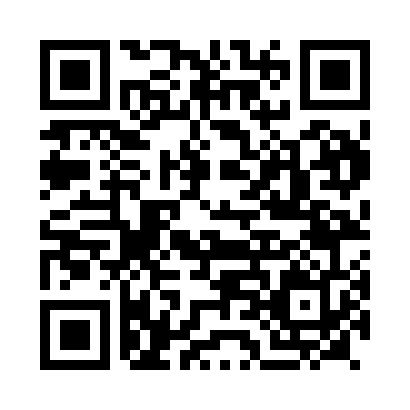 Prayer times for Constantine, AlgeriaWed 1 May 2024 - Fri 31 May 2024High Latitude Method: NonePrayer Calculation Method: Algerian Ministry of Religious Affairs and WakfsAsar Calculation Method: ShafiPrayer times provided by https://www.salahtimes.comDateDayFajrSunriseDhuhrAsrMaghribIsha1Wed4:045:4012:314:177:228:522Thu4:025:3912:314:177:238:533Fri4:015:3812:304:177:238:554Sat4:005:3712:304:177:248:565Sun3:585:3612:304:177:258:576Mon3:575:3512:304:177:268:587Tue3:555:3412:304:177:278:598Wed3:545:3312:304:187:289:019Thu3:535:3212:304:187:299:0210Fri3:515:3112:304:187:299:0311Sat3:505:3012:304:187:309:0412Sun3:495:2912:304:187:319:0513Mon3:485:2812:304:187:329:0714Tue3:465:2812:304:187:339:0815Wed3:455:2712:304:197:349:0916Thu3:445:2612:304:197:349:1017Fri3:435:2512:304:197:359:1118Sat3:425:2512:304:197:369:1219Sun3:415:2412:304:197:379:1320Mon3:405:2312:304:197:389:1521Tue3:395:2212:304:207:389:1622Wed3:385:2212:304:207:399:1723Thu3:375:2112:304:207:409:1824Fri3:365:2112:314:207:419:1925Sat3:355:2012:314:207:419:2026Sun3:345:2012:314:217:429:2127Mon3:335:1912:314:217:439:2228Tue3:325:1912:314:217:439:2329Wed3:325:1812:314:217:449:2430Thu3:315:1812:314:217:459:2531Fri3:305:1812:314:227:459:26